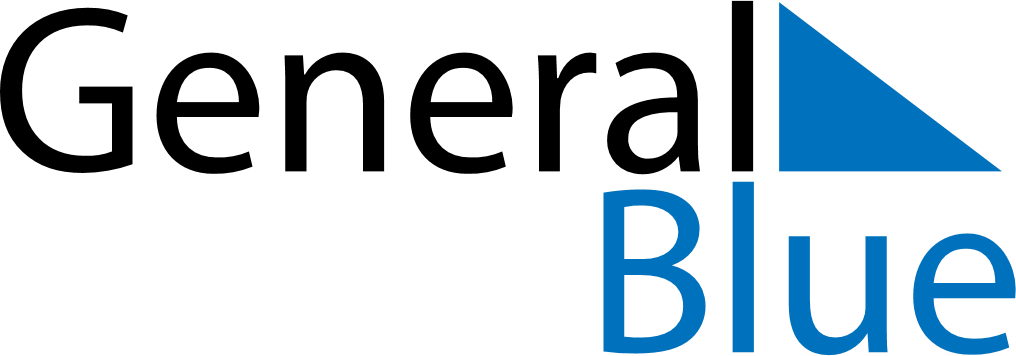 December 2025December 2025December 2025December 2025SloveniaSloveniaSloveniaMondayTuesdayWednesdayThursdayFridaySaturdaySaturdaySunday12345667Saint Nicholas DaySaint Nicholas Day8910111213131415161718192020212223242526272728Christmas DayIndependence and Unity Day293031